Положение о видеонаблюдении на рабочих местах 1. Общие положения1.1. Настоящее Положение устанавливает порядок проведения видеонаблюдения на территории МБОУ «СОШ №53» (далее – Положение) и определяет цели и способы его осуществления, порядок внедрения, доступа к записям, их хранения и уничтожения, а также привлечения к ответственности.Работники школы должны быть ознакомлены под подпись с настоящим Положением. Положение размещается в свободном доступе на интернет-сайте школы, а выписки из Положения о способах и целях видеонаблюдения – на видных местах в помещениях школы, доступных для работников, обучающихся, родителей, иных посетителей школы.1.2. Видеонаблюдение в школе ведется открыто в соответствии с планом размещения видеокамер. В местах установки видеокамер на уровне глаз, но не ниже чем на расстоянии 170 см от уровня пола размещаются таблички со значком видеокамеры в красном круге.1.3. Система видеонаблюдения школы включает: камеры открытого наблюдения, микрофоны, мониторы, записывающие устройства (регистратор), программное обеспечение.1.4. Запрещается устанавливать видеокамеры в туалетах, столовой, раздевалках.2. Цели видеонаблюдения2.1. Видеонаблюдение на территории школы осуществляется с целью:обеспечения безопасности работников школы и обучающихся;обеспечения сохранности имущества работников, школы и обучающихся;осуществления контроля соблюдения трудовой дисциплины работниками школы.3. Порядок хранения записей с камер видеонаблюдения 3.1. Запись с камер видеонаблюдения осуществляется на жесткий диск регистратора и подлежит хранению в течение срока, установленного п. 3.5 настоящего Положения. Каждая запись опечатывается и отправляется на хранение с указанием даты и времени записи.3.2. Ответственным за организацию видеонаблюдения, хранения и уничтожения записей является начальник службы безопасности.3.3. Доступ к месту хранения записей и право на их просмотр имеют:директор школы;руководитель АХО
3.5. Срок хранения видеозаписей составляет 30 дней, после истечения этого срока запись подлежит уничтожению. Если камеры зафиксировали ситуацию, связанную с нарушением прав работников, нанесением вреда имуществу работодателя, нарушением трудовой дисциплины или содержащую признаки административного правонарушения или уголовного преступления, то такие записи хранятся в течение трех лет.3.6. Передача записей камер видеонаблюдения третьей стороне допускается только в исключительных случаях, предусмотренных действующим законодательством.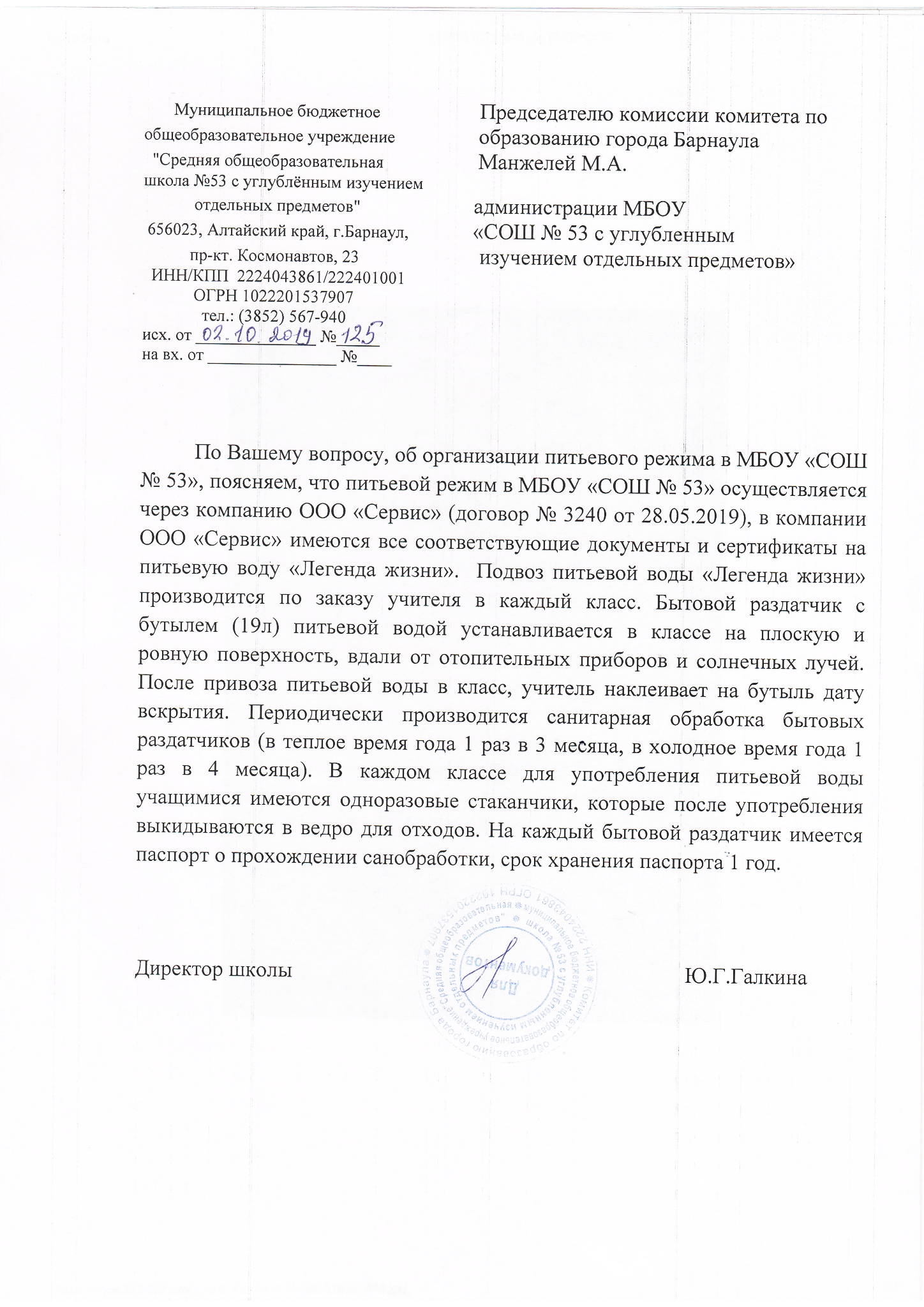 